オートモーティブワールド２０１９（第５回自動車部品＆加工EXPO）岡山県ブース出展企業募集のご案内岡山県と（公財）岡山県産業振興財団は、県内の自動車関連企業が開発力や技術力等を広くＰＲし、新規取引先を開拓することを支援するため、「オートモーティブワールド2019　第5回自動車部品＆加工EXPO（通称：カーメーカーJAPAN）」の岡山県ブース出展企業を募集します。自動車業界でビジネスを拡大する良い機会ですので、ぜひご出展ください。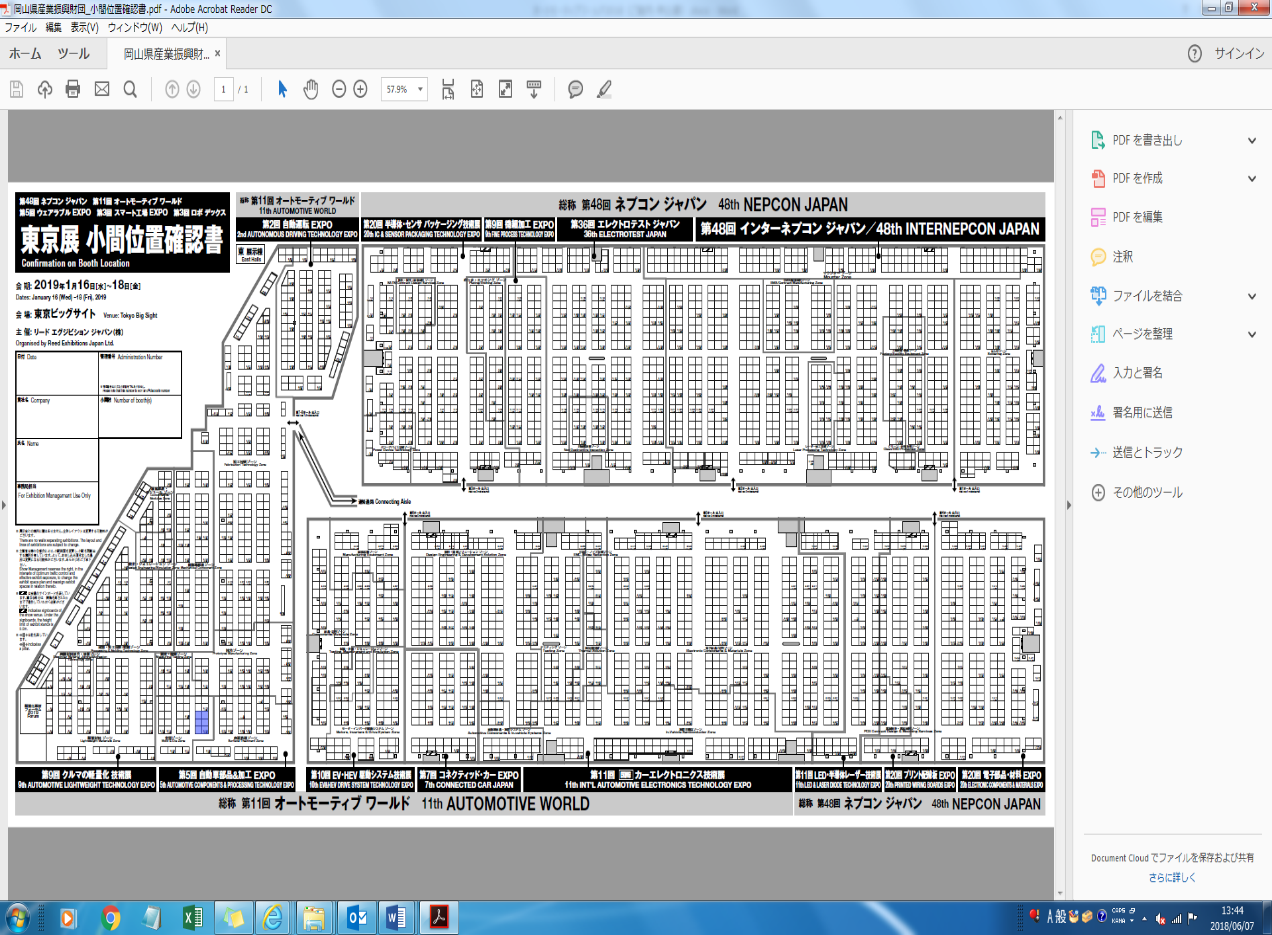 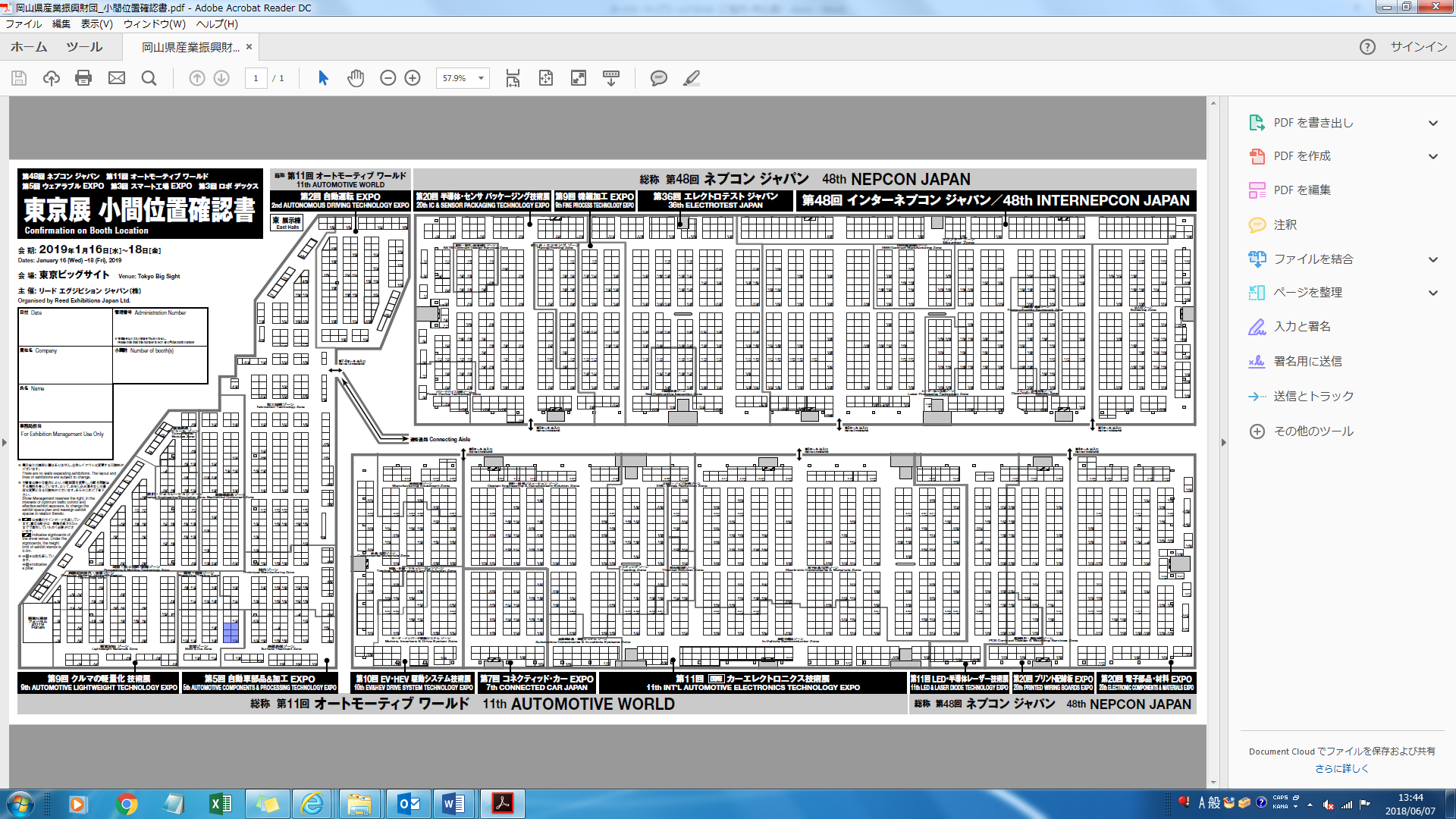 オートモーティブワールド2019（第５回自動車部品＆加工EXPO）岡山県ブース　出展申込書（公財）岡山県産業振興財団　ものづくり支援部研究開発支援課　三谷・小倉　行　　　■企業概要■出展担当者■展示物・出展内容■その他【展示会名】　オートモーティブワールド2019（第５回自動車部品＆加工EXPO）　　　　　　　　（公式HP　http://www.automotiveworld.jp/home/）　【会　　　期】　 平成31年1月16日（水）～18日（金）10：00～18：00 ※最終日のみ17：00終了【会　　　場】　 東京ビッグサイト　東ホール（東京都江東区有明3丁目11－1）【募集企業数】   5社程度　※先着順【ブースサイズ】   1ブースあたり8.1㎡を予定（幅３ｍ×奥行2.7ｍ）※ブース形状により増減有。【出展料】　 ４４１，２００円（税込）/１ブース【出展対象】　 主たる事業所（製造拠点）を岡山県内に有する企業。【申込方法】   出展申込書に必要事項をご記入の上、財団宛ご郵送ください。【申込締切】   平成３０年７月２０日（金）１７：００必着【来場者】 　自動車メーカー、自動車部品／電装品メーカーなど【お申込み・お問合せ先】〒701－1221　岡山市北区芳賀5301(公財)岡山県産業振興財団　ものづくり支援部　研究開発支援課　担当：三谷・小倉TEL：086-286-9651　FAX：086-286-9676 　E-MAIL：tmitani@optic.or.jp※お申込みの後に、お申込み内容確認済みの連絡が無い場合はご連絡ください。申込先：Ｅ-mail：tmitani@optic.or.jp　　ＦＡＸ：086-286-9676　申込締切：平成３０年７月２０日（金）１７：００　必着企業名所在地〒〒代表者名役職　　　　　　　　　　　氏名　　　　　　　　　　　　　役職　　　　　　　　　　　氏名　　　　　　　　　　　　　企業概要従業員数　　　　　　　　　人資本金　　　　　　　　　万円担当者名役職　　　　　　　　　　　氏名役職　　　　　　　　　　　氏名担当者連絡先TEL：FAX：担当者連絡先E-mail：E-mail：展示物・出展内容（予定）※ご要望などございましたらお聞かせください。